DATOS DEL SOLICITANTENombre y Apellidos:NIF:Email:Teléfono:Grupo de investigación Trayectoria del grupo de investigación:ES NECESARIO PRESENTAR EL CVN JUNTO A ESTE DOCUMENTO PARA EL ESTUDIO DE LA TRAYECTORIA DEL INVESTIGADORDATOS DEL VIAJEDATOS DEL PROYECTOIdentificar los ODS con los que se alinea la propuesta:Identificar los pilares estratégicos de la RIS3 2021-2027 con los que se alinea la propuesta:RESPONSABLE DE LA SOLICITUDEl profesor/a D. / Dña.___________________________ con NIF _____________ solicita al Vicerrectorado de Investigación lo anteriormente descrito.En Ávila, a ____ de _____________________ de __________.EVALUACIÓN DE LA OTRI La presente propuesta cumple la normativa que le es de aplicación:Observaciones:En Ávila, a _______ de ___________________ de ____________.RESOLUCIÓN COMISIÓN DE EVALUACIÓNDe acuerdo con la información aportada, la COMISIÓN DE EVALUACIÓN formada por:---RESUELVE: Observaciones:En Ávila, a _______ de ___________________ de ____________.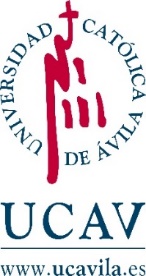 VICERRECTORADO DE INVESTIGACIÓNRegistro OTRIEntrada:  ______________Salida:  _______________ Fecha:  ________________AYUDAS A LA PRESENTACIÓN DE PROYECTOS DE I+D+i COLABORATIVOS. “BOLSA DE VIAJES”  - SOLICITUD - Registro OTRIEntrada:  ______________Salida:  _______________ Fecha:  ________________Nº Expediente:Registro OTRIEntrada:  ______________Salida:  _______________ Fecha:  ________________Motivo del viajeFecha y lugar del viajePropuesta detallada del viaje (agenda del viaje, entidades con las que se va a reunir, desplazamiento, estancia, etc.)Presupuesto detallado del viaje:Título de proyecto previstoResumen del proyecto. Interés científico y objetivos de la propuestaConvocatoria a la que se pretende presentarImplicación empresarial. Socios empresariales y grupos de investigación que participarán (indicar países de origen, importancia de la relación entre todos los socios para conseguir el objetivo del proyecto)Presupuesto estimado desglosado. (Especificar el presupuesto aproximado global del proyecto y el presupuesto individual de la universidad): Estado de la propuesta y resultados esperados: 1. Fin de la pobreza10. Reducción de las desigualdades 2. Hambre cero11. Ciudades y comunidades sostenibles 3. Salud y bienestar12. Producción y consumo responsables 4. Educación de calidad13. Acción por el clima 5. Igualdad de género14. Vida submarina 6. Agua limpia y saneamiento15. Vida de ecosistemas terrestres 7. Energía asequible y no contaminante16. Paz, justicia e instituciones sólidas 8. Trabajo decente y crecimiento económico17. Alianzas para lograr los objetivos 9. Industria, innovación e infraestructura1.- Agroalimentario: agricultura, ganadería e industria alimentaria2.- Transporte y movilidad3.- Salud y atención social4.- Tecnologías y ciberseguridad5.- Energía y medioambiente6.- Turismo y patrimonio cultural7.- Hábitat: recursos endógenos (minería, forestal) y construcción eficienteSÍNOAUTORIZAR concediendo una cuantía de _______ €.NO AUTORIZAR